아산정책연구원(원장 함재봉, www.asaninst.org)은 8일(월) 오후 3시(현지시간) 워싱턴  사무소에서 ‘한미 동맹: 핵과 미사일 위협에 직면한 한반도’를 주제로 세미나를 개최한다.이 회의에는 최강 부원장, 우정엽 워싱턴사무소 소장 겸 연구위원, 그리고 토마스 카라코 미 전략국제문제연구소(CSIS) 국제안보프로그램 선임연구위원이 토론자로 참여한다.*행사 참석은 초청자에 한해 가능합니다.*[참고 자료1] 행사개요*[참고 자료2] 전문가 약력아산 세미나‘한미 동맹: 핵과 미사일 위협에 직면한 한반도’“The ROK-US Alliance: Facing Missile and Nuclear Threats on the Korean Peninsula”주    최 : 아산정책연구원 워싱턴사무소회 의 명 : 한미 동맹: 핵과 미사일 위협에 직면한 한반도“The ROK-US Alliance: Facing Missile and Nuclear Threats on the Korean Peninsula”일    시 : 2015년 6월 8(월) / 3:00 ~ 4:30 PM장    소 : 1211 Connecticut Ave. NW-8th Floor, Washington, D.C. 20036참 석 자 :최강(아산정책연구원 연구부문 부원장)토마스 카라코(미 전략국제문제연구소 국제안보프로그램 선임연구위원 겸 미사일방어체계프로젝트센터장)우정엽(아산정책연구원 워싱턴 소장 겸 연구위원)전문가 약력Choi Kang is the Vice President for Research and the Director of the Center for Foreign Policy and National Security at the Asan Institute for Policy Studies. Previously, he was the Dean of Planning and Assessment at the Korean National Diplomatic Academy, Professor and Director General for American Studies at the Institute for Foreign Affairs and National Security, Research Fellow at the Korea Institute for Defense Analyses, and Senior Director for Policy Planning and Coordination on the National Security Council Secretariat. Dr. Choi was also a South Korean delegate to the Four-Party Talks. Dr. Choi writes extensively on the ROK-US alliance, North Korean military affairs, inter-Korean relations, crisis management, and multilateral security cooperation. He received his B.A. from Kyung Hee University, M.A. from the University of Wisconsin-Madison, and his Ph.D. in Political Science from the Ohio State University.Thomas Karako is a senior fellow with the International Security Program and the director of the Missile Defense Project at the Center for Strategic and International Studies (CSIS), where he arrived in 2014 as a fellow with the Project on Nuclear Issues. His research focuses on national security, U.S. nuclear forces, missile defense, and public law. He is also an assistant professor of political science and director of the Center for the Study of American Democracy at Kenyon College, where he arrived in 2009. For 2010–2011, he was selected to be an American Political Science Association Congressional Fellow, during which time he worked with the professional staff of the House Armed Services Committee on U.S. strategic forces policy, nonproliferation, and NATO. Karako received his Ph.D. in politics and policy from Claremont Graduate University and his B.A. from the University of Dallas. He previously taught national security policy, American government, and constitutional law at Claremont McKenna College and California State University, San Bernardino. He has also written on executive-congressional relations, the thought of Niccolo Machiavelli, and international executive agreements.Woo Jung-Yeop is a research fellow and director of the Washington, D.C. Office at the Asan Institute for Policy Studies. Previously, Dr. Woo was a Postdoctoral Fellow at the Korean Studies Institute at the University of Southern California and an Associate Analyst for Gallup Korea and the Korea Research Company. His research focuses on foreign military intervention in civil wars and the relationship between foreign policy-making and public opinion. He received a B.A. from Seoul National University, M.P.P. from Georgetown University, and a Ph.D. in political science from the University of Wisconsin-Milwaukee.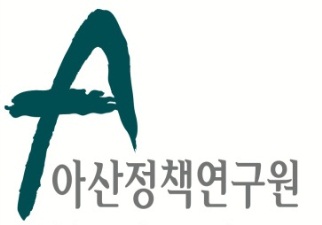 보 도 자 료  Press Release보 도 자 료  Press Release2015년 6월 2일배포 후 바로 보도 가능합니다.총 3장담당: Eileen Block (DC) / 한인석(서울)전화: 82-2-3701-7377, 7387(워싱턴사무소) 202-464-6017 이메일: communications@asaninst.org asaninstdc@asaninst.org아산정책연구원 (원장 함재봉, www.asaninst.org)은 객관적이면서 수준 높은 공공정책 연구를 수행하는 독립적인 연구기관입니다. 한반도, 동아시아, 그리고 지구촌의 현안에 대한 깊이 있는 정책 대안을 제시하고, 국민과 정책결정자들이 합리적이고 공공의 복리를 극대화시킬 수 있는 정책을 선택하도록 돕는 싱크탱크의 역할을 지향합니다. 2008년 설립 이후 국내외 학술교류, 아산플래넘, 아산핵포럼과 같은 대규모 국제회의 개최, 《China’s Foreign Policy》, 《Japan in Crisis》, 《출구가 없다》, 《고아원 원장의 아들》《선거연구 시리즈 1,2,3》연구 서적 출간 등의 활발한 연구활동을 하고 있으며, 2014년 펜실베니아대 주관의 세계싱크탱크 랭킹 지역부문에서는 6위를 차지하였고, ‘세계 최고 국제회의’ 부문에도 국내 싱크탱크로는 유일하게 선정되었습니다.참고 자료1참고 자료 2